PENGEMBANGAN MODEL APLIKASI KARTU MENUJU SEHAT (KMS) BALITA BERBASIS ANDROID DI POSYANDU DUSUN JURANG PELENLAPORAN TUGAS AKHIR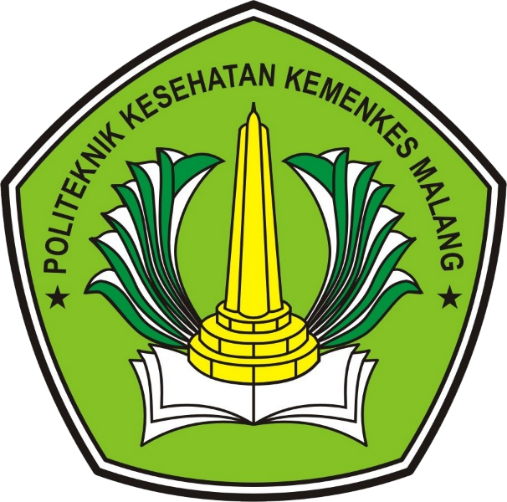 Oleh : PUTRI NUR MAFTUKHA 1504000028PRODI DIII PEREKAM MEDIS DAN INFORMASI KESEHATANJURUSAN KESEHATAN TERAPANPOLITEKNIK KESEHATAN KEMENTRIAN KESEHATAN MALANG2018